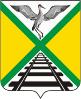 СОВЕТ МУНИЦИПАЛЬНОГО РАЙОНА«ЗАБАЙКАЛЬСКИЙ РАЙОН»РЕШЕНИЕп.г.т. Забайкальск  24 апреля 2024 года                                                                                     №256   О награждении Почетной грамотой и Благодарственным письмом Совета муниципального района  «Забайкальский район»      В соответствии с  Положением о   Почетной грамоте и Благодарственном письме Совета муниципального района «Забайкальский район», утвержденным решением  Совета муниципального района «Забайкальский район» от 22 октября 2010 года № 146,  на основании представленного  ходатайства депутатов Совета муниципального района «Забайкальский район», руководствуясь статьей 24 Устава муниципального  района «Забайкальский район», Совет муниципального района  «Забайкальский район» решил:   1.Наградить Почетной грамотой Совета муниципального района «Забайкальский район» в связи с профессиональным праздником Дня местного самоуправления следующих работников:    1.1. Батталова Федора Владимировича – Главу администрации сельского поселения «Абагайтуйское», председателя Совета сельского поселения «Абагайтуйское» за добросовестный труд, высокий профессионализм, преданность делу в честь празднования Дня местного самоуправления.    1.2.Марельтуева Александра Викторовича  - Главу администрации сельского поселения «Красновеликанское», председателя Совета сельского поселения «Красновеликанское» за добросовестный труд, высокий профессионализм, преданность делу в честь празднования Дня местного самоуправления.    2.Наградить Благодарственным письмом Совета муниципального района «Забайкальский район» в связи с профессиональным праздником Дня местного самоуправления следующих работников:    2.1.Красновского Андрея Валерьевича – Главу городского поселения «Забайкальское» за  добросовестный труд, высокий профессионализм, преданность делу в честь празднования Дня местного самоуправления.   2.2.Бакшеева Андрея Геннадьевича – Главу сельского поселения «Степное», председателя Совета сельского поселения «Степное» за  добросовестный труд, высокий профессионализм, преданность делу в честь празднования Дня местного самоуправления.   2.3. Маторина Александра Сергеевича -  Главу сельского поселения «Черно – Озерское»  за  добросовестный труд, высокий профессионализм, преданность делу в честь празднования Дня местного самоуправления.   2.4. Ковалеву Жанну Александровну - Главу сельского поселения «Билитуйское»  за  добросовестный труд, высокий профессионализм, преданность делу в честь празднования Дня местного самоуправления.   2.5.Урываеву Татьяну Владимировну - Главу сельского поселения «Даурское»  за  добросовестный труд, высокий профессионализм, преданность делу в честь празднования Дня местного самоуправления.   2.6. Бутакову Светлану Николаевну - Главу сельского поселения «Рудник - Абагайтуйское»  за  добросовестный труд, высокий профессионализм, преданность делу в честь празднования Дня местного самоуправления.3. Настоящее решение вступает в силу на следующий день после официального опубликования (обнародования).          4. Опубликовать (обнародовать) настоящее решение в порядке, установленном Уставом муниципального района «Забайкальский район» и разместить на официальном сайте муниципального района «Забайкальский район» в информационно-телекоммуникационной сети «Интернет» www.zabaikalskadm.ruПредседатель Совета муниципального района«Забайкальский район»                                                                     А.М.Эпов